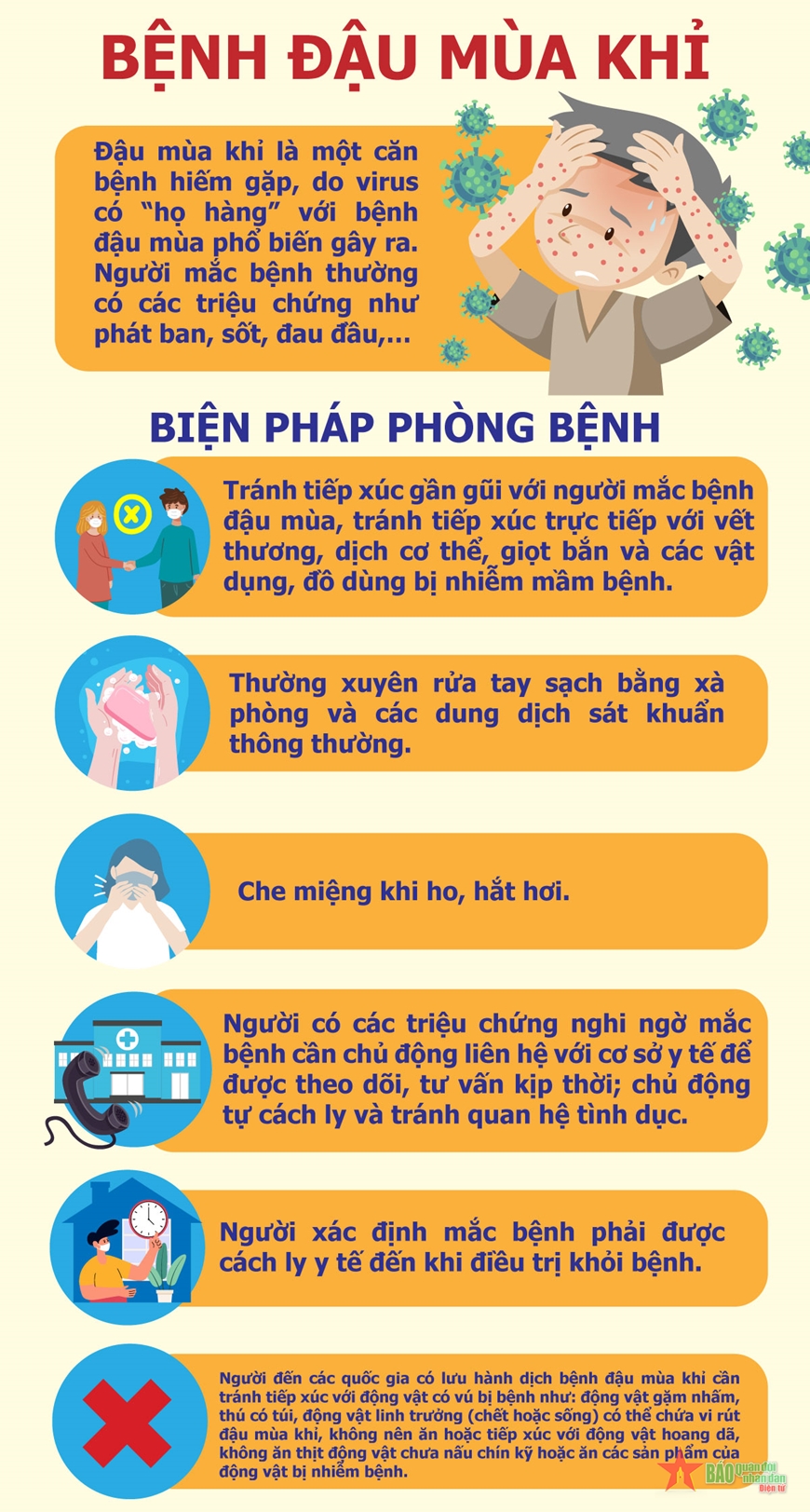 PHÂN BIỆT ĐẶC ĐIỂM CỦA BỆNH ĐẬU MÙA KHỈ VÀ MỘT SỐ BỆNH KHÁC															NGƯỜI THỰC HIỆNĐậu mùa khỉĐậu mùaThủy đậuTay chân miệngHerpes lan tỏaPhân bố cùa banBan có xu hướng ly tâm, gặp nhiều trên mặt, lòng bàn tay, lòng bàn chân.Có thể gặp niêm mạc: mắt, miệng.Ban theo trình tự: đầu tiên trên mặt, bàn tay và cẳng tay, sau đó trên thân mìnhBan xuất hiện đầu tiên trên mặt và thân, nhanh chóng lan ra khắp cơ thểLoét miệngPhát ban trên da ở lòng bàn tay, lòng bàn chân, gối, môngThường xuất hiện vùng niêm mạc miệng, sinh dục sau đó nhanh chóng lan tỏa toàn thânSự xuất hiện của banCùng lứa tuổi, xuất hiện cùng thời điểmNốt phỏng nước đơn lẻ hoặc có thể tạo thành đám tổn thương trên daBan xuất hiện sau 2 - 3 ngày đầuĐa lứa tuổi, xuất hiện thời gian khác nhauĐa lứa tuổiMột số trường hợp phát ban không rõ ràng hoặc chỉ có loét miệngCùng lứa tuổiCác mụn nước tập trung thành chùm, đau rát, nhanh chóng vỡTiến triển của banChậmNhanhNhanhNhanhNhanhKích thước banTrung bình từ 5 – 10 mmTrung bình 5 – 10 mmKích thước nhỏ, đường kính 2 – 3 mmKích thước nhỏ, 2 – 3 mmThời gian tồn tại của ban2 – 4 tuần2 – 3 tuần1 – 2 tuầnDưới 7 ngàyBan nhanh chóng vỡ, sau 3 – 4 ngàyBiểu hiện khácSốt và nổi hạch ngoại vi toàn thânSốt, tiêu chảy, đau người, mệt mỏiSốt, mệt mỏiSốt, mệt mỏi, đau họng, biếng ăn, tiêu chảyMệt mỏi, chán ăn, sưng hạch phụ cậnDi chứngCó thể để lại sẹo rỗCó thể để lại sẹo rỗ sâuCó thể để lại sẹo lõm nôngCó thể để lại vết thâm, rất hiếm có khi loét hay bội nhiễmCó thể để lại vết thâm